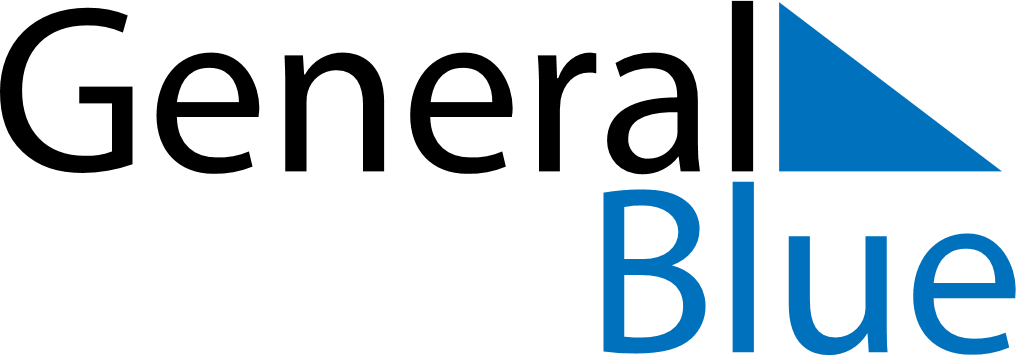 November 2023November 2023November 2023MartiniqueMartiniqueSUNMONTUEWEDTHUFRISAT1234All Saints’ Day567891011Armistice Day12131415161718192021222324252627282930